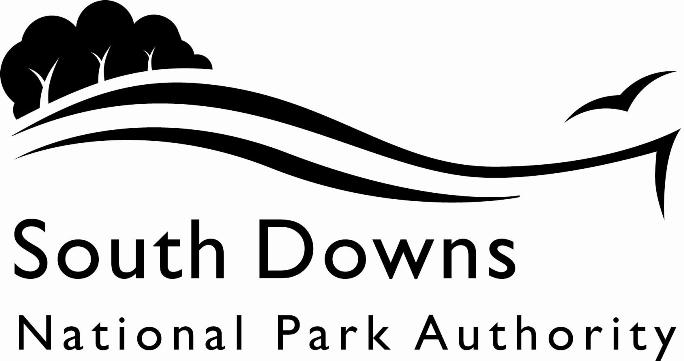 Town and Country Planning Acts 1990Planning (Listed Building and Conservation Area) Act 1990LIST OF NEW PLANNING AND OTHER APPLICATIONS, RECEIVED AND VALIDWEEKLY LIST AS AT 11 September 2023The following is a list of applications which have been made valid in the week shown above for the recovered areas within the South Downs National Park (Adur District Council, Arun District Council, Brighton & Hove Council, Mid Sussex District Council, Wealden District Council, Worthing Borough Council, county applications for East Sussex, Hampshire and West Sussex County Councils), and for all “Called In” applications for the remainder of the National Park area. These will be determined by the South Downs National Park Authority.IMPORTANT NOTE:The South Downs National Park Authority adopted the Community Infrastructure Levy Charging Schedule on 1st April 2017. Applications determined after that date will be subject to the rates set out in the Charging Schedule https://www.southdowns.gov.uk/community-infrastructure-levy/. If you have any questions, please contact CIL@southdowns.gov.uk or tel: 01730 814810.  Want to know what’s happening in the South Downs National Park? 
Sign up to our monthly newsletter to get the latest news and views delivered to your inboxwww.southdowns.gov.uk/join-the-newsletterApplicant:		Hilda BurtonProposal:	Erection of a two storey side extensionLocation:	Byways , The Broadway, Alfriston, East Sussex, BN26 5XHGrid Ref:	551672 103149Applicant:		Mr & Mrs M ImisonProposal:	Proposed detached storage building and replacement garageLocation:	Little Hill , The Green, East Dean, East Sussex, BN20 0BYGrid Ref:	555580 97752Applicant:		Mr Chris DaviesProposal:	Crown reduction of G1 by up to 3m; crown thin of remaining crown by up to 15%; removal of epicormic growth to crown break on the 3 Limes; removal of 1 stem from the Field Maple, to balanceLocation:	2 Summerfields, Findon, West Sussex, BN14 0TUGrid Ref:	512398 108708Applicant:		Mr P ColemanProposal:	Repairs to timber frame and repair and replacement of infill panels, replacement of modern windows (amendment of approved scheme SDNP/20/05218/HOUS and SDNP/20/05219/LIS).Location:	Kent Cottage , The Street, Fulking, West Sussex, BN5 9LUGrid Ref:	524884 111495Applicant:		Mr George EvansProposal:	Change of use of an equestrian paddock to a secure dog walking fieldLocation:	Car Park, The Gallops Ornamental Park, Bost Hill, Salvington, Worthing, West Sussex, Grid Ref:	512331 107224Applicant:		Roedean SchoolProposal:	Proposed installation of DDA Compliant WC.Location:	Roedean School , Roedean Way, Brighton, Brighton & Hove, BN2 5RQGrid Ref:	534960 103192Applicant:		Roedean SchoolProposal:	Proposed Installation of DDA Compliant RampLocation:	Roedean School , Roedean Way, Brighton, Brighton & Hove, BN2 5RQGrid Ref:	534960 103192Applicant:		Roedean SchoolProposal:	Proposed Installation of DDA Compliant RampLocation:	Roedean School , Roedean Way, Brighton, Brighton & Hove, BN2 5RQGrid Ref:	534960 103192Applicant:		Mitchells & Butlers Retail LimitedProposal:	Installation of new water supply for the Devils Dyke public house to include two connection for standpipes to provide water to animal troughsLocation:	The Devil's Dyke Public House, Devils Dyke Road , Poynings, West Sussex, Grid Ref:	525864 110719Applicant:		Mr and Mrs BrownProposal:	Removal of hard brick path and installation of French drain to perimeter of cottageLocation:	Yew Tree Cottage , Clay Lane, Warningcamp, West Sussex, BN18 9QJGrid Ref:	503960 106688Town and Country Planning Acts 1990Planning (Listed Building and Conservation Area) Act 1990LIST OF NEW PLANNING AND OTHER APPLICATIONS, RECEIVED AND VALIDWEEKLY LIST AS AT 11 September 2023The following is a list of applications which have been made valid in the week shown above. These will be determined, under an agency agreement, by Chichester District Council, unless the application is ‘Called in’ by the South Downs National Park Authority for determination. Further details regarding the agency agreement can be found on the SDNPA website at www.southdowns.gov.uk.If you require any further information please contact Chichester District Council who will be dealing with the application.IMPORTANT NOTE:The South Downs National Park Authority adopted the Community Infrastructure Levy Charging Schedule on 1st April 2017. Applications determined after that date will be subject to the rates set out in the Charging Schedule https://www.southdowns.gov.uk/community-infrastructure-levy/. If you have any questions, please contact CIL@southdowns.gov.uk or tel: 01730 814810.  Want to know what’s happening in the South Downs National Park? 
Sign up to our monthly newsletter to get the latest news and views delivered to your inboxwww.southdowns.gov.uk/join-the-newsletterApplicant:		Mrs Ann HenleyProposal:	Notification of intention to crown reduce by 20% on 1 no. Western Red Cedar (Thuja) tree and 1 no. Taxus tree.Location:	Westerlee, West Marden Hill, West Marden, Chichester, West Sussex, PO18 9ENGrid Ref:	477288 113569Applicant:		Mel ChesterProposal:	Confirmation of compliance of all conditions for planning permission 11/03635/FULNP.Location:	11 Sir Geoffrey Todd Walk, Kings Drive, Easebourne, Midhurst, West Sussex, GU29 0FDGrid Ref:	488239 125125Applicant:		Mrs Julie GrantProposal:	Notification of intention to crown reduce overall by 3m on 1 no. Birch tree.Location:	Fulling Mill Cottage, School Lane, Fittleworth, Pulborough, West Sussex, RH20 1JBGrid Ref:	501152 118912Applicant:		Mr R Vere NicollProposal:	Proposed porch to south elevation, alterations to fenestration and reconfiguration of internal layout.Location:	Grove House, The Cottage , Little Bognor Road, Fittleworth, West Sussex, RH20 1JTGrid Ref:	500462 120615Applicant:		Mr & Mrs Paul & Tracy IngramProposal:	Installation of 10 no. PV solar panels on existing garage, 7 no. PV solar panels on existing kitchen roof of the main dwelling, and 10 no. PV solar panels on existing main roof of the dwelling. Loft conversion including 5 no. rooflights to the rear elevation and 2 no. rooflights to the front elevation.Location:	Green Finches , The Fleet, Fittleworth, West Sussex, RH20 1HNGrid Ref:	501577 119080Applicant:		Mr & Mrs J BeamProposal:	Erection of a single-storey rear conservatory and a front entrance porch.Location:	Lower Cranmore Farm , Peace Road, Heyshott, West Sussex, GU29 0DFGrid Ref:	489455 118694Applicant:		Harish RajaProposal:	The Electronic Communications Code (Conditions and Restrictions) Regulations 2003 (as amended) Regulation 5 Notice - intention to install 2 no. 10m wooden poles.Location:	Land adjacent to Chilgrove Road, Lavant, Chichester, West Sussex, PO18 9HL, Grid Ref:	485054 109706Applicant:		Mr Matthew MasonProposal:	Demolition of existing conservatory and erection of single storey rear extension.Location:	49 Poplar Way, Midhurst, West Sussex, GU29 9TBGrid Ref:	488398 120234Applicant:		Mrs Florence SoutherdenProposal:	Notification of intention to fell 1 no. Beech tree.Location:	Rowans , A283 Luffs Meadow To Pipers Lane, Northchapel, West Sussex, GU28 9HWGrid Ref:	495135 129531Applicant:		Mr James BloorProposal:	Notification of intention to fell 1 no. Conifer tree (T10) and remove all epicormic growth on 9 no. Lime trees (T1 to T9).Location:	St Michaels Church , A283 Luffs Meadow To Pipers Lane, Northchapel, West Sussex, GU28 9HPGrid Ref:	495218 129407Applicant:		Mr M LaneProposal:	Internal alterations including additional electrical sockets, introduction of salon chair basin and associated foul waste connections and new backdoor.Location:	Tudor Cottage , Saddlers Row, Petworth, West Sussex, GU28 0ANGrid Ref:	497622 121644Applicant:		Mr and Mrs AllenProposal:	Demolition of 1 no. existing dwelling, erection of 1 no. replacement dwelling and three bay garage/carport - Variation of Condition 2 of planning permission SDNP/21/06294/FUL - amendments to approved garage/carport.Location:	Dinton House , Angel Street, Petworth, West Sussex, GU28 0BNGrid Ref:	498277 121547IMPORTANT NOTE: This application is liable for Community Infrastructure Levy and associated details will require to be recorded on the Local Land Charges Register. If you require any additional information regarding this, please contact CIL@southdowns.gov.uk or tel: 01730 814810.Applicant:		Mr and Mrs Richard and Kathy GodmonProposal:	Replacement fence (retrospective).Location:	Nelson House , School Lane, Stedham, West Sussex, GU29 0NZGrid Ref:	485809 122274Applicant:		Mr and Mrs G ThomasProposal:	Construction of single storey extension.Location:	Conifer Cottage, 9 Westside, Tillington, Petworth, West Sussex, GU28 9ALGrid Ref:	495911 121965Applicant:		Louise ParkerProposal:	Demolition of existing conservatory and carport. Two storey and single storey rear extensions. Single storey side extension. Alterations to elevations. Demolition of 2 no. chimneys and addition of 2 no. dormers. Alterations to existing annexe.Location:	Coppers , A272 Gatehouse Lane To Terwick Lane, Trotton, West Sussex, GU31 5ENGrid Ref:	483523 122398Applicant:		Mr Jonathon PowellProposal:	Rear ground floor extension following demolition of existing conservatory.Location:	Spy Cottage , Oaklands Lane, West Lavington, West Sussex, GU29 0ELGrid Ref:	489571 120787Town and Country Planning Acts 1990Planning (Listed Building and Conservation Area) Act 1990LIST OF NEW PLANNING AND OTHER APPLICATIONS, RECEIVED AND VALIDWEEKLY LIST AS AT 11 September 2023The following is a list of applications which have been made valid in the week shown above. These will be determined, under an agency agreement, by East Hampshire District Council, unless the application is ‘Called in’ by the South Downs National Park Authority for determination. Further details regarding the agency agreement can be found on the SDNPA website at www.southdowns.gov.uk.If you require any further information please contact East Hampshire District Council who will be dealing with the application.IMPORTANT NOTE:The South Downs National Park Authority adopted the Community Infrastructure Levy Charging Schedule on 1st April 2017. Applications determined after that date will be subject to the rates set out in the Charging Schedule https://www.southdowns.gov.uk/community-infrastructure-levy/. If you have any questions, please contact CIL@southdowns.gov.uk or tel: 01730 814810.  Want to know what’s happening in the South Downs National Park? 
Sign up to our monthly newsletter to get the latest news and views delivered to your inboxwww.southdowns.gov.uk/join-the-newsletterApplicant:		Mark RobsonProposal:	Commercial unit with bin store and parking areaLocation:	Land Adjoining Halfway Cottages , Dockenfield Road, Bucks Horn, GU10 4LPGrid Ref:	480728 141750IMPORTANT NOTE: This application is liable for Community Infrastructure Levy and associated details will require to be recorded on the Local Land Charges Register. If you require any additional information regarding this, please contact CIL@southdowns.gov.uk or tel: 01730 814810.Applicant:		Mr Craig HodgsonProposal:	1 Oak Tree - Crown trimmed back to house 4 fence. Reduce this from its current length 9 metres to 2.5 metres (in line with the fence of property number 4. 3 Oak Tree - Crown lift  2.4 metres (see photograph). Oak 5 - Trim branches (See photograph). (Amended description see email).Location:	3 Oakleigh Close, Bucks Horn Oak, Farnham, Hampshire, GU10 4BZGrid Ref:	480601 141822Applicant:		Ms Julia WeaverProposal:	Wood store - 1) 3 x ash at gate entrance/drive to Oast House - evidence of ash die back (fell).  2)1 x dead ash behind wood store on right hand side - evidence of ash die back (fell). 3) 2 x large ash opposite wood store area remove ivy at base. Shurbbery - 4) 6 x ash in nuttery - evidence of ash die back (fell). Wilderness - 5) 2 x ash at start of lime avenue from south lawn - evidence of ash die back (fell). 6) 1 x lime on lime avenue, left hand side with bracket fungus spreading. Remove top 4/5 metres to reduce weight (historic). 7)1 x ash at start of path to wilderness - evidence of ash die back (fell). 8) 1 x ash in middle of wilderness - evidence of ash die back (fell). 9)1 x ash by snowball bushes evidence of ash die back (fell).  Along path to Walled Garden  -10) 1 x ash on edge of serpentine path evidence of ash die back (fell). 11) 1 x yew (entrance to Garden Yard) pollard to 2m. Walled Garden - 12) 1 x Judas Tree remove dead wood and reduction (historic). 13) 1 x Ornamental plum tree remove dead wood and reduction (historic). 14) 1 x Bramley apple tree - remove dead wood and reduction (historic).Location:	Chawton House , Gosport Road, Chawton, Alton, Hampshire, GU34 1SJGrid Ref:	470881 137025Applicant:		Mr Dudley MillsProposal:	Removal of conditions 2 and 3 for Application reference 21514/086 Date of Decision 08/10/2010 to ensure the development is carried out to match the existing portion of the site that has already been developed (Plots 16-20). Details of proposed changes to each plot can be found in the following documents: FL23-2027 Droxford Comparison Document_Part1.pdf and FL23-2027 Droxford Comparison Document_Part2.pdf. Here, the consented drawings from 2010 can be seen alongside the proposed drawings, outlining all changes. Internal levels need to be split to reduce the need for external level changes and to reduce excessive hard landscaping to the site. Location:	Scu Leydene, Droxford Road, East Meon, Petersfield, Hampshire, GU32 1HEGrid Ref:	467754 119243Applicant:		Mrs Caroline PurvisProposal:	T1 - Birch Tree group -Reduce top by 8 m and 2 m on sides. T2 - Yew Tree group - Pruning/reshaping. Reduce by 1 metre in height and 0.5 m width.Location:	21 Leydene Park, East Meon, Petersfield, Hampshire, GU32 1HFGrid Ref:	467803 119106Applicant:		Mr Kevin ButlerProposal:	To replace old wooden picket style gate in wall opening with taller wooden gate and add small feather edge wall topper fence.Location:	3 Florrie Place , Gosport Road, Lower Farringdon, Alton, Hampshire, GU34 3DLGrid Ref:	470536 135170Applicant:		Mr Jeremy PhilpProposal:	Tree works to trees within a conservation area - T1-Silver Pear Tree - Crown to be reduced by 2 metres to leave a finished height of 4 metres and spread of 3 metres after pruning. T2-Magnolia Stellata - Crown to be reduced by 2 mteres to leave a finished height of 3 metres and a spread of 2 metrees after pruning.Location:	2 Greenview Cottage, The Hollow, Hawkley, Liss, Hampshire, GU33 6LYGrid Ref:	474508 129104Applicant:		Mr James HargreavesProposal:	Two dwellings and conversion of Lower Green to single dwelling.Location:	Lower Green , Rake Road, Liss, Hampshire, GU33 7EFGrid Ref:	478063 127648IMPORTANT NOTE: This application is liable for Community Infrastructure Levy and associated details will require to be recorded on the Local Land Charges Register. If you require any additional information regarding this, please contact CIL@southdowns.gov.uk or tel: 01730 814810.Applicant:		Liss Parochial Church Council Liss Parochial Church Counc...Proposal:	Crown lift the yew tree and trim lateral branches away from the neighbouring property, Epstocks.  Remove all arisings from site.Location:	St Peter's Church , Church Street, Liss, Hampshire, GU33 6JYGrid Ref:	477052 128680Applicant:		Mr N ArmitageProposal:	Removal/Variation of condition no's: 1, 2, 3, 4, 5, 6, 7, 9 and 10 in respect of Application SDNP/21/02864/CND Date of Decision: 06/12/2022 which also relates to original submission reference SDNP/53228. Relates to hours of use of the building and expansion of permitted uses (see covering letter).Location:	Buckmore Studios , Beckham Lane, Petersfield, Hampshire, GU32 3BUGrid Ref:	473663 123900Applicant:		Mr C JonesProposal:	To cut back overhanging branches from individual trees to bring them line with the existing boundary line. Comprising of cutting back branches from 0.5 metre to 2 metres in length to match previous years work. For cutting points see photographs.Location:	Lothlorien , Huckers Lane, Selborne, Alton, Hampshire, GU34 3JNGrid Ref:	474220 133613Applicant:		Mr & Mrs KelsonProposal:	Construction of chimneyLocation:	Brook Cottage , Kettlebrook Lane, Steep, Petersfield, Hampshire, GU32 2DAGrid Ref:	475341 125181Town and Country Planning Acts 1990Planning (Listed Building and Conservation Area) Act 1990LIST OF NEW PLANNING AND OTHER APPLICATIONS, RECEIVED AND VALIDWEEKLY LIST AS AT 11 September 2023The following is a list of applications which have been made valid in the week shown above. These will be determined, under an agency agreement, by Horsham District Council, unless the application is ‘Called in’ by the South Downs National Park Authority for determination. Further details regarding the agency agreement can be found on the SDNPA website at www.southdowns.gov.uk.If you require any further information please contact Horsham District Council who will be dealing with the application.IMPORTANT NOTE:The South Downs National Park Authority adopted the Community Infrastructure Levy Charging Schedule on 1st April 2017. Applications determined after that date will be subject to the rates set out in the Charging Schedule https://www.southdowns.gov.uk/community-infrastructure-levy/. If you have any questions, please contact CIL@southdowns.gov.uk or tel: 01730 814810.  Want to know what’s happening in the South Downs National Park? 
Sign up to our monthly newsletter to get the latest news and views delivered to your inboxwww.southdowns.gov.uk/join-the-newsletterNo applications were made valid this week.Town and Country Planning Acts 1990Planning (Listed Building and Conservation Area) Act 1990LIST OF NEW PLANNING AND OTHER APPLICATIONS, RECEIVED AND VALIDWEEKLY LIST AS AT 11 September 2023The following is a list of applications in the area of Lewes and Eastbourne Districts which have been made valid in the week shown above. These will be determined, under an agency agreement, by Lewes District Council, unless the application is ‘Called in’ by the South Downs National Park Authority for determination. Further details regarding the agency agreement can be found on the SDNPA website at www.southdowns.gov.uk.If you require any further information please contact Lewes District Council who will be dealing with the application.IMPORTANT NOTE:The South Downs National Park Authority adopted the Community Infrastructure Levy Charging Schedule on 1st April 2017. Applications determined after that date will be subject to the rates set out in the Charging Schedule https://www.southdowns.gov.uk/community-infrastructure-levy/. If you have any questions, please contact CIL@southdowns.gov.uk or tel: 01730 814810.  Want to know what’s happening in the South Downs National Park? 
Sign up to our monthly newsletter to get the latest news and views delivered to your inboxwww.southdowns.gov.uk/join-the-newsletterApplicant:		K & L Prince & NeelandsProposal:	S73A retrospective application for replacement of windows with door and window and replacement claddingLocation:	Old Barn Homestead, Underhill Lane, Westmeston, Hassocks, East Sussex, BN6 8XEGrid Ref:	532791 113645Applicant:		Mr M WoodsProposal:	T1 - Ash - RemoveLocation:	30 Lewes Road, Ditchling, East Sussex, BN6 8TUGrid Ref:	532762 115048Applicant:		Mr and Mrs AbercrombieProposal:	Removal of modern timber window and enlargement of the window opening to accommodate timber framed double doorsLocation:	Swanborough Manor , Swanborough Drove, Swanborough, East Sussex, BN7 3PFGrid Ref:	540101 107799Applicant:		Mr and Mrs AbercrombieProposal:	Removal of modern timber window and enlargement of the window opening to accommodate timber framed double doorsLocation:	Swanborough Manor , Swanborough Drove, Swanborough, East Sussex, BN7 3PFGrid Ref:	540101 107799Applicant:		Mr Timothy AmbroseProposal:	T1 - Beech - Removal of 4 overhanging branches (take back to trunk)Location:	Friars Cottage , The Street, Kingston, East Sussex, BN7 3PDGrid Ref:	539081 108080Applicant:		Ms N FeddoProposal:	Replacement of an existing conservatory with one of the same dimensions, removal of a chimney, addition of 3no rooflights to the rear pitchLocation:	Pantiles , Barn Close, Kingston, East Sussex, BN7 3PHGrid Ref:	539238 108276Applicant:		S BoughtonProposal:	Replacement of all double glazed wooden windows excluding rear groundfloor, with white wood grain effect UPVCLocation:	2 Friars Mews , Pinwell Road, Lewes, East Sussex, BN7 2LWGrid Ref:	541707 109960Applicant:		Mr N HamblinProposal:	T1 - Holly - Remove all limbs and fell to stump at ground levelLocation:	50 St Annes Crescent, Lewes, East Sussex, BN7 1SDGrid Ref:	540695 110005Applicant:		FlowersProposal:	Demolition of conservatory and construction of a single storey side extensionLocation:	13 Mill Road, Lewes, East Sussex, BN7 2RTGrid Ref:	542200 111127Applicant:		Mr R. WayteProposal:	Demolition of shop front and installation of front bay window, open up Front lightwell and installation of balustradeLocation:	2 St Johns Terrace, Lewes, East Sussex, BN7 2DLGrid Ref:	541387 110294Applicant:		MR M BARNESProposal:	Erection of 2no residential dwellings and associated landscapingLocation:	Builders Yard , Timberyard Lane, Lewes, East Sussex, BN7 2AUGrid Ref:	542169 110117Applicant:		Mr R StobartProposal:	Removal of existing conservatory, construction of a single storey extension to the rear of the property, alterations to the fenestration and addition of new flue/chimneyLocation:	3 Fairhaven, Plumpton, East Sussex, BN7 3AHGrid Ref:	536330 114391Applicant:		E WetternProposal:	Use of land as a campsite from 21st-23rd July and 29th July-31st AugustLocation:	South Farm, Newhaven Road, Rodmell, Lewes, East Sussex, BN7 3HPGrid Ref:	541159 104737Town and Country Planning Acts 1990Planning (Listed Building and Conservation Area) Act 1990LIST OF NEW PLANNING AND OTHER APPLICATIONS, RECEIVED AND VALIDWEEKLY LIST AS AT 11 September 2023The following is a list of applications which have been made valid in the week shown above. These will be determined, under an agency agreement, by Winchester District Council, unless the application is ‘called in’ by the South Downs National Park Authority for determination. Further details regarding the agency agreement can be found on the SDNPA website at www.southdowns.gov.uk.If you require any further information please contact Winchester District Council who will be dealing with the application.IMPORTANT NOTE:The South Downs National Park Authority adopted the Community Infrastructure Levy Charging Schedule on 1st April 2017. Applications determined after that date will be subject to the rates set out in the Charging Schedule https://www.southdowns.gov.uk/community-infrastructure-levy/. If you have any questions, please contact CIL@southdowns.gov.uk or tel: 01730 814810.  Want to know what’s happening in the South Downs National Park? 
Sign up to our monthly newsletter to get the latest news and views delivered to your inboxwww.southdowns.gov.uk/join-the-newsletterApplicant:		Mr David TemplemanProposal:	Replacement of 40 year old oil fired central heating boiler by new oil fired central heating boiler. Located at the rear of the cottage in the utility room off the kitchen. Installation of new chimney flue to meet current regulations.Location:	Turnpike Cottage , Petersfield Road, Hinton Ampner, Hampshire, SO24 0JTGrid Ref:	460334 128161Applicant:		Mr David TemplemanProposal:	Replacement of 40 year old oil fired central heating boiler by new oil fired central heating boiler. Located at the rear of the cottage in the utility room off the kitchen. Installation of new chimney flue to meet current regulations.Location:	Turnpike Cottage , Petersfield Road, Hinton Ampner, Hampshire, SO24 0JTGrid Ref:	460334 128161Applicant:		Mr Alex shpherdProposal:	Proposed Portal cabin situated to the rear of the KLN nurseryLocation:	Land At Cowleaze Copse Marwell Zoological Park , Thompsons Lane, Owslebury, Hampshire, SO21 1JYGrid Ref:	450068 121618Applicant:		Mr C WrightProposal:	Demolition of the existing rear conservatory and construction of a replacement single storey orangery. Demolition of the existing porch and construction of a one and half storey side extension. Installation of 13 no. solar panels to the west elevation. Replacement windows and doors. Alterations and extension to an outbuilding to form a greenhouse.Location:	Riversdale Cottage , High Street, Meonstoke, Hampshire, SO32 3NHGrid Ref:	461312 119854Applicant:		Mr J JarvieProposal:	Crown reduction of SIlver Birch Tree (T1) in rear garden of property growing close the back of house.The tree is approximately 8 metres tall. There is one long limb extending over the rear of the property.  Remove this limb back to the trunk. Crown reduce the height by 3 metres. The crown width of the tree is approximately 6 metres. Reduce the width of the tree by 1 metre at each point, therefore 2 metres in total. Remove a small amount of dead woodLocation:	Timbered Cottage , East Street, Hambledon, Hampshire, PO7 4RXGrid Ref:	464886 115156Applicant:		Caroline StroudProposal:	T1 - Crown raise the lower overhanging branches of a large Yew Tree by up to 3m. The branches are in places touching the roof of a garage.T2 - Remove a single lateral limb from a large Horse Chestnut Tree to allow access to larger vehicles.T3 - Beech Tree at entrance to driveway.  Crown raise to 4.5m to allow vehicular access for building worksLocation:	Bury Lodge , West Street, Hambledon, Hampshire, PO7 4QLGrid Ref:	464374 114256Applicant:		Mr Kenneth GreeneProposal:	2 x Willow Trees. Request to reduce their size by 30% as well a pollarding them. Our neighbours are worried about the amount of damage they will do to their properties if and when they fell. As best I can estimate the one Willow is about 14mt high and we would like to reduce it by about 4mt. The other Willow is bigger and about 16mt high and we would like to reduce that one by about 5mt. They should be roughly the same size then.Location:	The Willows, Avington Park Lane, Easton, Winchester, Hampshire, SO21 1EFGrid Ref:	451450 132283Applicant:		Mr & Mrs D. CollinsonProposal:	Internal and external alterations and roof extension to existing Garage and Utility east wing.Location:	Knighton , Park Lane, Twyford, Hampshire, SO21 1QUGrid Ref:	448965 124028Applicant:		Mr Harry ParkinsonProposal:	Proposed erection of a garage and storage space for Forge CottageLocation:	The Forge , Upham Street, Upham, Hampshire, SO32 1JDGrid Ref:	453709 120503Applicant:		Mrs Janet DanbyProposal:	T1 and T2 - Walnut trees. Partial crown reduction by 10% (2m) to prevent branches touching roof and breaking old tiles. Also lower branches over large acer (T5.) T3 holly multi trunk tree - crown thinning of 30% to allow more light into garden plants.  T4 - yew tree - Crown thinning of 10% branches over lane of overhead cables. Tree is lopsided because of cutting by openreach to balance over garden required.Location:	Newlyns Farm House, Shoe Lane, Upham, Southampton, Hampshire, SO32 1JJGrid Ref:	453950 120752Applicant:		Mr ShepherdProposal:	G1 Mixed - Prune back to near boundary leaving approximately 3m growth from main stem.T1 Lime - Crown lift towards house to approximately 4m to maintain size/distance from property/building.Location:	2 Stones Yard, West Meon, Hampshire, GU32 1ARGrid Ref:	464287 124088SDNPA (Wealden District area)SDNPA (Wealden District area)SDNPA (Wealden District area)SDNPA (Wealden District area)Team: SDNPA Eastern Area TeamTeam: SDNPA Eastern Area TeamTeam: SDNPA Eastern Area TeamTeam: SDNPA Eastern Area TeamParish:Alfriston Parish CouncilWard:Alfriston WardCase No:SDNP/23/03577/HOUSSDNP/23/03577/HOUSSDNP/23/03577/HOUSType:HouseholderHouseholderHouseholderDate Valid:5 September 2023Decision due:31 October 2023Case Officer:Adam DuncombeAdam DuncombeAdam DuncombeSDNPA (Wealden District area)SDNPA (Wealden District area)SDNPA (Wealden District area)SDNPA (Wealden District area)Team: SDNPA Eastern Area TeamTeam: SDNPA Eastern Area TeamTeam: SDNPA Eastern Area TeamTeam: SDNPA Eastern Area TeamParish:East Dean and Friston Parish CouncilWard:East Dean WardCase No:SDNP/23/03624/HOUSSDNP/23/03624/HOUSSDNP/23/03624/HOUSType:HouseholderHouseholderHouseholderDate Valid:1 September 2023Decision due:27 October 2023Case Officer:Sam WhitehouseSam WhitehouseSam WhitehouseSDNPA (Arun District area)SDNPA (Arun District area)SDNPA (Arun District area)SDNPA (Arun District area)Team: SDNPA Western Area TeamTeam: SDNPA Western Area TeamTeam: SDNPA Western Area TeamTeam: SDNPA Western Area TeamParish:Findon Parish CouncilWard:Findon WardCase No:SDNP/23/03565/TPOSDNP/23/03565/TPOSDNP/23/03565/TPOType:Tree Preservation OrderTree Preservation OrderTree Preservation OrderDate Valid:29 August 2023Decision due:24 October 2023Case Officer:Karen WoodenKaren WoodenKaren WoodenSDNPA (Mid Sussex District area)SDNPA (Mid Sussex District area)SDNPA (Mid Sussex District area)SDNPA (Mid Sussex District area)Team: SDNPA Eastern Area TeamTeam: SDNPA Eastern Area TeamTeam: SDNPA Eastern Area TeamTeam: SDNPA Eastern Area TeamParish:Fulking Parish CouncilWard:Hurstpierpoint And Downs WardCase No:SDNP/23/03562/HOUSSDNP/23/03562/HOUSSDNP/23/03562/HOUSType:HouseholderHouseholderHouseholderDate Valid:29 August 2023Decision due:24 October 2023Case Officer:Karen WoodenKaren WoodenKaren WoodenSDNPA (Arun District area)SDNPA (Arun District area)SDNPA (Arun District area)SDNPA (Arun District area)Team: SDNPA Western Area TeamTeam: SDNPA Western Area TeamTeam: SDNPA Western Area TeamTeam: SDNPA Western Area TeamParish:Non Civil ParishWard:Salvington WardCase No:SDNP/23/03471/FULSDNP/23/03471/FULSDNP/23/03471/FULType:Full ApplicationFull ApplicationFull ApplicationDate Valid:6 September 2023Decision due:1 November 2023Case Officer:Samuel BethwaiteSamuel BethwaiteSamuel BethwaiteSDNPA (Brighton and Hove Council area)SDNPA (Brighton and Hove Council area)SDNPA (Brighton and Hove Council area)SDNPA (Brighton and Hove Council area)Team: SDNPA Eastern Area TeamTeam: SDNPA Eastern Area TeamTeam: SDNPA Eastern Area TeamTeam: SDNPA Eastern Area TeamParish:Non Civil ParishWard:Rottingdean Coastal WardCase No:SDNP/23/03572/LISSDNP/23/03572/LISSDNP/23/03572/LISType:Listed BuildingListed BuildingListed BuildingDate Valid:29 August 2023Decision due:24 October 2023Case Officer:Samuel BethwaiteSamuel BethwaiteSamuel BethwaiteSDNPA (Brighton and Hove Council area)SDNPA (Brighton and Hove Council area)SDNPA (Brighton and Hove Council area)SDNPA (Brighton and Hove Council area)Team: SDNPA Eastern Area TeamTeam: SDNPA Eastern Area TeamTeam: SDNPA Eastern Area TeamTeam: SDNPA Eastern Area TeamParish:Non Civil ParishWard:Rottingdean Coastal WardCase No:SDNP/23/03615/FULSDNP/23/03615/FULSDNP/23/03615/FULType:Full ApplicationFull ApplicationFull ApplicationDate Valid:31 August 2023Decision due:26 October 2023Case Officer:Samuel BethwaiteSamuel BethwaiteSamuel BethwaiteSDNPA (Brighton and Hove Council area)SDNPA (Brighton and Hove Council area)SDNPA (Brighton and Hove Council area)SDNPA (Brighton and Hove Council area)Team: SDNPA Eastern Area TeamTeam: SDNPA Eastern Area TeamTeam: SDNPA Eastern Area TeamTeam: SDNPA Eastern Area TeamParish:Non Civil ParishWard:Rottingdean Coastal WardCase No:SDNP/23/03616/LISSDNP/23/03616/LISSDNP/23/03616/LISType:Listed BuildingListed BuildingListed BuildingDate Valid:31 August 2023Decision due:26 October 2023Case Officer:Samuel BethwaiteSamuel BethwaiteSamuel BethwaiteSDNPA (Mid Sussex District area)SDNPA (Mid Sussex District area)SDNPA (Mid Sussex District area)SDNPA (Mid Sussex District area)Team: SDNPA Eastern Area TeamTeam: SDNPA Eastern Area TeamTeam: SDNPA Eastern Area TeamTeam: SDNPA Eastern Area TeamParish:Poynings Parish CouncilWard:Hurstpierpoint And Downs WardCase No:SDNP/23/03541/FULSDNP/23/03541/FULSDNP/23/03541/FULType:Full ApplicationFull ApplicationFull ApplicationDate Valid:25 August 2023Decision due:20 October 2023Case Officer:Samuel BethwaiteSamuel BethwaiteSamuel BethwaiteSDNPA (Arun District area)SDNPA (Arun District area)SDNPA (Arun District area)SDNPA (Arun District area)Team: SDNPA Western Area TeamTeam: SDNPA Western Area TeamTeam: SDNPA Western Area TeamTeam: SDNPA Western Area TeamParish:Warningcamp Parish MeetingWard:Arundel WardCase No:SDNP/23/03554/LISSDNP/23/03554/LISSDNP/23/03554/LISType:Listed BuildingListed BuildingListed BuildingDate Valid:4 September 2023Decision due:30 October 2023Case Officer:Karen WoodenKaren WoodenKaren WoodenChichester District CouncilChichester District CouncilChichester District CouncilChichester District CouncilTeam: Chichester DC DM teamTeam: Chichester DC DM teamTeam: Chichester DC DM teamTeam: Chichester DC DM teamParish:Compton Parish CouncilWard:Westbourne Ward CHCase No:SDNP/23/03634/TCASDNP/23/03634/TCASDNP/23/03634/TCAType:Tree in a Conservation AreaTree in a Conservation AreaTree in a Conservation AreaDate Valid:30 August 2023Decision due:11 October 2023Case Officer:Henry WhitbyHenry WhitbyHenry WhitbyChichester District CouncilChichester District CouncilChichester District CouncilChichester District CouncilTeam: Chichester DC DM teamTeam: Chichester DC DM teamTeam: Chichester DC DM teamTeam: Chichester DC DM teamParish:Easebourne Parish CouncilWard:Easebourne Ward CHCase No:SDNP/23/03728/CCCSDNP/23/03728/CCCSDNP/23/03728/CCCType:Compliance with conditionCompliance with conditionCompliance with conditionDate Valid:31 August 2023Decision due:26 October 2023Case Officer:Jemma FranklandJemma FranklandJemma FranklandChichester District CouncilChichester District CouncilChichester District CouncilChichester District CouncilTeam: Chichester DC DM teamTeam: Chichester DC DM teamTeam: Chichester DC DM teamTeam: Chichester DC DM teamParish:Fittleworth Parish CouncilWard:Fittleworth Ward CHCase No:SDNP/23/03083/TCASDNP/23/03083/TCASDNP/23/03083/TCAType:Tree in a Conservation AreaTree in a Conservation AreaTree in a Conservation AreaDate Valid:4 September 2023Decision due:16 October 2023Case Officer:Henry WhitbyHenry WhitbyHenry WhitbyChichester District CouncilChichester District CouncilChichester District CouncilChichester District CouncilTeam: Chichester DC DM teamTeam: Chichester DC DM teamTeam: Chichester DC DM teamTeam: Chichester DC DM teamParish:Fittleworth Parish CouncilWard:Fittleworth Ward CHCase No:SDNP/23/03561/LISSDNP/23/03561/LISSDNP/23/03561/LISType:Listed BuildingListed BuildingListed BuildingDate Valid:29 August 2023Decision due:24 October 2023Case Officer:Jemma FranklandJemma FranklandJemma FranklandChichester District CouncilChichester District CouncilChichester District CouncilChichester District CouncilTeam: Chichester DC DM teamTeam: Chichester DC DM teamTeam: Chichester DC DM teamTeam: Chichester DC DM teamParish:Fittleworth Parish CouncilWard:Fittleworth Ward CHCase No:SDNP/23/03664/LDPSDNP/23/03664/LDPSDNP/23/03664/LDPType:Lawful Development Cert (Proposed)Lawful Development Cert (Proposed)Lawful Development Cert (Proposed)Date Valid:5 September 2023Decision due:31 October 2023Case Officer:Jemma FranklandJemma FranklandJemma FranklandChichester District CouncilChichester District CouncilChichester District CouncilChichester District CouncilTeam: Chichester DC DM teamTeam: Chichester DC DM teamTeam: Chichester DC DM teamTeam: Chichester DC DM teamParish:Heyshott Parish CouncilWard:Easebourne Ward CHCase No:SDNP/23/03370/LDPSDNP/23/03370/LDPSDNP/23/03370/LDPType:Lawful Development Cert (Proposed)Lawful Development Cert (Proposed)Lawful Development Cert (Proposed)Date Valid:1 September 2023Decision due:27 October 2023Case Officer:Jemma FranklandJemma FranklandJemma FranklandChichester District CouncilChichester District CouncilChichester District CouncilChichester District CouncilTeam: Chichester DC DM teamTeam: Chichester DC DM teamTeam: Chichester DC DM teamTeam: Chichester DC DM teamParish:Lavant Parish CouncilWard:Lavant Ward CHCase No:SDNP/23/03717/PNTELSDNP/23/03717/PNTELSDNP/23/03717/PNTELType:Prior Notification Telecoms (28 day)Prior Notification Telecoms (28 day)Prior Notification Telecoms (28 day)Date Valid:4 September 2023Decision due:2 October 2023Case Officer:Jemma FranklandJemma FranklandJemma FranklandChichester District CouncilChichester District CouncilChichester District CouncilChichester District CouncilTeam: Chichester DC DM teamTeam: Chichester DC DM teamTeam: Chichester DC DM teamTeam: Chichester DC DM teamParish:Midhurst Town CouncilWard:Midhurst Ward CHCase No:SDNP/23/03162/HOUSSDNP/23/03162/HOUSSDNP/23/03162/HOUSType:HouseholderHouseholderHouseholderDate Valid:30 August 2023Decision due:25 October 2023Case Officer:Lydia JeramLydia JeramLydia JeramChichester District CouncilChichester District CouncilChichester District CouncilChichester District CouncilTeam: Chichester DC DM teamTeam: Chichester DC DM teamTeam: Chichester DC DM teamTeam: Chichester DC DM teamParish:Northchapel Parish CouncilWard:Loxwood Ward CHCase No:SDNP/23/03445/TCASDNP/23/03445/TCASDNP/23/03445/TCAType:Tree in a Conservation AreaTree in a Conservation AreaTree in a Conservation AreaDate Valid:31 August 2023Decision due:12 October 2023Case Officer:Henry WhitbyHenry WhitbyHenry WhitbyChichester District CouncilChichester District CouncilChichester District CouncilChichester District CouncilTeam: Chichester DC DM teamTeam: Chichester DC DM teamTeam: Chichester DC DM teamTeam: Chichester DC DM teamParish:Northchapel Parish CouncilWard:Loxwood Ward CHCase No:SDNP/23/03619/TCASDNP/23/03619/TCASDNP/23/03619/TCAType:Tree in a Conservation AreaTree in a Conservation AreaTree in a Conservation AreaDate Valid:31 August 2023Decision due:12 October 2023Case Officer:Henry WhitbyHenry WhitbyHenry WhitbyChichester District CouncilChichester District CouncilChichester District CouncilChichester District CouncilTeam: Chichester DC DM teamTeam: Chichester DC DM teamTeam: Chichester DC DM teamTeam: Chichester DC DM teamParish:Petworth Town CouncilWard:Petworth Ward CHCase No:SDNP/23/03359/LISSDNP/23/03359/LISSDNP/23/03359/LISType:Listed BuildingListed BuildingListed BuildingDate Valid:31 August 2023Decision due:26 October 2023Case Officer:Beverly StubbingtonBeverly StubbingtonBeverly StubbingtonChichester District CouncilChichester District CouncilChichester District CouncilChichester District CouncilTeam: Chichester DC DM teamTeam: Chichester DC DM teamTeam: Chichester DC DM teamTeam: Chichester DC DM teamParish:Petworth Town CouncilWard:Petworth Ward CHCase No:SDNP/23/03564/CNDSDNP/23/03564/CNDSDNP/23/03564/CNDType:Removal or Variation of a ConditionRemoval or Variation of a ConditionRemoval or Variation of a ConditionDate Valid:29 August 2023Decision due:24 October 2023Case Officer:Lauren CrippsLauren CrippsLauren CrippsChichester District CouncilChichester District CouncilChichester District CouncilChichester District CouncilTeam: Chichester DC DM teamTeam: Chichester DC DM teamTeam: Chichester DC DM teamTeam: Chichester DC DM teamParish:Stedham With Iping Parish CouncilWard:Midhurst Ward CHCase No:SDNP/23/03085/HOUSSDNP/23/03085/HOUSSDNP/23/03085/HOUSType:HouseholderHouseholderHouseholderDate Valid:30 August 2023Decision due:25 October 2023Case Officer:Lydia JeramLydia JeramLydia JeramChichester District CouncilChichester District CouncilChichester District CouncilChichester District CouncilTeam: Chichester DC DM teamTeam: Chichester DC DM teamTeam: Chichester DC DM teamTeam: Chichester DC DM teamParish:Tillington Parish CouncilWard:Petworth Ward CHCase No:SDNP/23/03102/LDPSDNP/23/03102/LDPSDNP/23/03102/LDPType:Lawful Development Cert (Proposed)Lawful Development Cert (Proposed)Lawful Development Cert (Proposed)Date Valid:30 August 2023Decision due:25 October 2023Case Officer:Jemma FranklandJemma FranklandJemma FranklandChichester District CouncilChichester District CouncilChichester District CouncilChichester District CouncilTeam: Chichester DC DM teamTeam: Chichester DC DM teamTeam: Chichester DC DM teamTeam: Chichester DC DM teamParish:Trotton With Chithurst Parish CouncilWard:Harting Ward CHCase No:SDNP/23/02849/HOUSSDNP/23/02849/HOUSSDNP/23/02849/HOUSType:HouseholderHouseholderHouseholderDate Valid:4 September 2023Decision due:30 October 2023Case Officer:Louise KentLouise KentLouise KentChichester District CouncilChichester District CouncilChichester District CouncilChichester District CouncilTeam: Chichester DC DM teamTeam: Chichester DC DM teamTeam: Chichester DC DM teamTeam: Chichester DC DM teamParish:West Lavington Parish CouncilWard:Midhurst Ward CHCase No:SDNP/23/02107/HOUSSDNP/23/02107/HOUSSDNP/23/02107/HOUSType:HouseholderHouseholderHouseholderDate Valid:31 August 2023Decision due:26 October 2023Case Officer:Jemma FranklandJemma FranklandJemma FranklandEast Hampshire District CouncilEast Hampshire District CouncilEast Hampshire District CouncilEast Hampshire District CouncilTeam: East Hants DM teamTeam: East Hants DM teamTeam: East Hants DM teamTeam: East Hants DM teamParish:Binsted Parish CouncilWard:Binsted, Bentley & Selborne WardCase No:SDNP/23/03040/FULSDNP/23/03040/FULSDNP/23/03040/FULType:Full ApplicationFull ApplicationFull ApplicationDate Valid:30 August 2023Decision due:25 October 2023Case Officer:Alex RansomAlex RansomAlex RansomEast Hampshire District CouncilEast Hampshire District CouncilEast Hampshire District CouncilEast Hampshire District CouncilTeam: East Hants DM teamTeam: East Hants DM teamTeam: East Hants DM teamTeam: East Hants DM teamParish:Binsted Parish CouncilWard:Binsted, Bentley & Selborne WardCase No:SDNP/23/03487/TCASDNP/23/03487/TCASDNP/23/03487/TCAType:Tree Preservation OrderTree Preservation OrderTree Preservation OrderDate Valid:7 September 2023Decision due:2 November 2023Case Officer:Stewart GarsideStewart GarsideStewart GarsideEast Hampshire District CouncilEast Hampshire District CouncilEast Hampshire District CouncilEast Hampshire District CouncilTeam: East Hants DM teamTeam: East Hants DM teamTeam: East Hants DM teamTeam: East Hants DM teamParish:Chawton Parish CouncilWard:Four Marks & Medstead WardCase No:SDNP/23/03475/TCASDNP/23/03475/TCASDNP/23/03475/TCAType:Tree in a Conservation AreaTree in a Conservation AreaTree in a Conservation AreaDate Valid:7 September 2023Decision due:19 October 2023Case Officer:Stewart GarsideStewart GarsideStewart GarsideEast Hampshire District CouncilEast Hampshire District CouncilEast Hampshire District CouncilEast Hampshire District CouncilTeam: East Hants DM teamTeam: East Hants DM teamTeam: East Hants DM teamTeam: East Hants DM teamParish:East Meon Parish CouncilWard:Buriton & East Meon WardCase No:SDNP/23/03513/CNDSDNP/23/03513/CNDSDNP/23/03513/CNDType:Removal or Variation of a ConditionRemoval or Variation of a ConditionRemoval or Variation of a ConditionDate Valid:23 August 2023Decision due:18 October 2023Case Officer:Katherine PangKatherine PangKatherine PangEast Hampshire District CouncilEast Hampshire District CouncilEast Hampshire District CouncilEast Hampshire District CouncilTeam: East Hants DM teamTeam: East Hants DM teamTeam: East Hants DM teamTeam: East Hants DM teamParish:East Meon Parish CouncilWard:Buriton & East Meon WardCase No:SDNP/23/03744/TPOSDNP/23/03744/TPOSDNP/23/03744/TPOType:Tree Preservation OrderTree Preservation OrderTree Preservation OrderDate Valid:8 September 2023Decision due:3 November 2023Case Officer:Adele PoultonAdele PoultonAdele PoultonEast Hampshire District CouncilEast Hampshire District CouncilEast Hampshire District CouncilEast Hampshire District CouncilTeam: East Hants DM teamTeam: East Hants DM teamTeam: East Hants DM teamTeam: East Hants DM teamParish:Farringdon Parish CouncilWard:Binsted, Bentley & Selborne WardCase No:SDNP/23/03380/HOUSSDNP/23/03380/HOUSSDNP/23/03380/HOUSType:HouseholderHouseholderHouseholderDate Valid:4 September 2023Decision due:30 October 2023Case Officer:Kate McLoughlinKate McLoughlinKate McLoughlinEast Hampshire District CouncilEast Hampshire District CouncilEast Hampshire District CouncilEast Hampshire District CouncilTeam: East Hants DM teamTeam: East Hants DM teamTeam: East Hants DM teamTeam: East Hants DM teamParish:Hawkley Parish CouncilWard:Ropley, Hawkley & Hangers WardCase No:SDNP/23/03696/TCASDNP/23/03696/TCASDNP/23/03696/TCAType:Tree in a Conservation AreaTree in a Conservation AreaTree in a Conservation AreaDate Valid:5 September 2023Decision due:17 October 2023Case Officer:Adele PoultonAdele PoultonAdele PoultonEast Hampshire District CouncilEast Hampshire District CouncilEast Hampshire District CouncilEast Hampshire District CouncilTeam: East Hants DM teamTeam: East Hants DM teamTeam: East Hants DM teamTeam: East Hants DM teamParish:Liss Parish CouncilWard:Liss WardCase No:SDNP/23/03653/FULSDNP/23/03653/FULSDNP/23/03653/FULType:Full ApplicationFull ApplicationFull ApplicationDate Valid:5 September 2023Decision due:31 October 2023Case Officer:Alex RansomAlex RansomAlex RansomEast Hampshire District CouncilEast Hampshire District CouncilEast Hampshire District CouncilEast Hampshire District CouncilTeam: East Hants DM teamTeam: East Hants DM teamTeam: East Hants DM teamTeam: East Hants DM teamParish:Liss Parish CouncilWard:Liss WardCase No:SDNP/23/03701/TCASDNP/23/03701/TCASDNP/23/03701/TCAType:Tree in a Conservation AreaTree in a Conservation AreaTree in a Conservation AreaDate Valid:6 September 2023Decision due:18 October 2023Case Officer:Adele PoultonAdele PoultonAdele PoultonEast Hampshire District CouncilEast Hampshire District CouncilEast Hampshire District CouncilEast Hampshire District CouncilTeam: East Hants DM teamTeam: East Hants DM teamTeam: East Hants DM teamTeam: East Hants DM teamParish:Petersfield Town CouncilWard:Petersfield Bell Hill WardCase No:SDNP/23/03697/CNDSDNP/23/03697/CNDSDNP/23/03697/CNDType:Removal or Variation of a ConditionRemoval or Variation of a ConditionRemoval or Variation of a ConditionDate Valid:6 September 2023Decision due:1 November 2023Case Officer:Matthew HardingMatthew HardingMatthew HardingEast Hampshire District CouncilEast Hampshire District CouncilEast Hampshire District CouncilEast Hampshire District CouncilTeam: East Hants DM teamTeam: East Hants DM teamTeam: East Hants DM teamTeam: East Hants DM teamParish:Selborne Parish CouncilWard:Binsted, Bentley & Selborne WardCase No:SDNP/23/03495/TCASDNP/23/03495/TCASDNP/23/03495/TCAType:Tree in a Conservation AreaTree in a Conservation AreaTree in a Conservation AreaDate Valid:11 September 2023Decision due:23 October 2023Case Officer:Adele PoultonAdele PoultonAdele PoultonEast Hampshire District CouncilEast Hampshire District CouncilEast Hampshire District CouncilEast Hampshire District CouncilTeam: East Hants DM teamTeam: East Hants DM teamTeam: East Hants DM teamTeam: East Hants DM teamParish:Steep Parish CouncilWard:Froxfield, Sheet & Steep WardCase No:SDNP/23/03678/HOUSSDNP/23/03678/HOUSSDNP/23/03678/HOUSType:HouseholderHouseholderHouseholderDate Valid:5 September 2023Decision due:31 October 2023Case Officer:Kate McLoughlinKate McLoughlinKate McLoughlinLewes and Eastbourne CouncilsLewes and Eastbourne CouncilsLewes and Eastbourne CouncilsLewes and Eastbourne CouncilsTeam: Lewes DC North TeamTeam: Lewes DC North TeamTeam: Lewes DC North TeamTeam: Lewes DC North TeamParish:Ditchling Parish CouncilWard:Ditchling And Westmeston WardCase No:SDNP/23/01132/HOUSSDNP/23/01132/HOUSSDNP/23/01132/HOUSType:HouseholderHouseholderHouseholderDate Valid:22 June 2023Decision due:17 August 2023Case Officer:Chris WrightChris WrightChris WrightLewes and Eastbourne CouncilsLewes and Eastbourne CouncilsLewes and Eastbourne CouncilsLewes and Eastbourne CouncilsTeam: Lewes DC North TeamTeam: Lewes DC North TeamTeam: Lewes DC North TeamTeam: Lewes DC North TeamParish:Ditchling Parish CouncilWard:Ditchling And Westmeston WardCase No:SDNP/23/03689/TCASDNP/23/03689/TCASDNP/23/03689/TCAType:Tree in a Conservation AreaTree in a Conservation AreaTree in a Conservation AreaDate Valid:6 September 2023Decision due:18 October 2023Case Officer:Nick JonesNick JonesNick JonesLewes and Eastbourne CouncilsLewes and Eastbourne CouncilsLewes and Eastbourne CouncilsLewes and Eastbourne CouncilsTeam: Lewes DC North TeamTeam: Lewes DC North TeamTeam: Lewes DC North TeamTeam: Lewes DC North TeamParish:Iford Parish MeetingWard:Kingston WardCase No:SDNP/23/03661/HOUSSDNP/23/03661/HOUSSDNP/23/03661/HOUSType:HouseholderHouseholderHouseholderDate Valid:4 September 2023Decision due:30 October 2023Case Officer:Larissa BrooksLarissa BrooksLarissa BrooksLewes and Eastbourne CouncilsLewes and Eastbourne CouncilsLewes and Eastbourne CouncilsLewes and Eastbourne CouncilsTeam: Lewes DC North TeamTeam: Lewes DC North TeamTeam: Lewes DC North TeamTeam: Lewes DC North TeamParish:Iford Parish MeetingWard:Kingston WardCase No:SDNP/23/03662/LISSDNP/23/03662/LISSDNP/23/03662/LISType:Listed BuildingListed BuildingListed BuildingDate Valid:4 September 2023Decision due:30 October 2023Case Officer:Larissa BrooksLarissa BrooksLarissa BrooksLewes and Eastbourne CouncilsLewes and Eastbourne CouncilsLewes and Eastbourne CouncilsLewes and Eastbourne CouncilsTeam: Lewes DC North TeamTeam: Lewes DC North TeamTeam: Lewes DC North TeamTeam: Lewes DC North TeamParish:Kingston Parish CouncilWard:Kingston WardCase No:SDNP/23/03313/TCASDNP/23/03313/TCASDNP/23/03313/TCAType:Tree in a Conservation AreaTree in a Conservation AreaTree in a Conservation AreaDate Valid:3 September 2023Decision due:15 October 2023Case Officer:Nick JonesNick JonesNick JonesLewes and Eastbourne CouncilsLewes and Eastbourne CouncilsLewes and Eastbourne CouncilsLewes and Eastbourne CouncilsTeam: Lewes DC North TeamTeam: Lewes DC North TeamTeam: Lewes DC North TeamTeam: Lewes DC North TeamParish:Kingston Parish CouncilWard:Kingston WardCase No:SDNP/23/03596/LDPSDNP/23/03596/LDPSDNP/23/03596/LDPType:Lawful Development Cert (Proposed)Lawful Development Cert (Proposed)Lawful Development Cert (Proposed)Date Valid:4 September 2023Decision due:30 October 2023Case Officer:Robin HirschfeldRobin HirschfeldRobin HirschfeldLewes and Eastbourne CouncilsLewes and Eastbourne CouncilsLewes and Eastbourne CouncilsLewes and Eastbourne CouncilsTeam: Lewes DC North TeamTeam: Lewes DC North TeamTeam: Lewes DC North TeamTeam: Lewes DC North TeamParish:Lewes Town CouncilWard:Lewes Bridge WardCase No:SDNP/23/03221/HOUSSDNP/23/03221/HOUSSDNP/23/03221/HOUSType:HouseholderHouseholderHouseholderDate Valid:26 August 2023Decision due:21 October 2023Case Officer:Robin HirschfeldRobin HirschfeldRobin HirschfeldLewes and Eastbourne CouncilsLewes and Eastbourne CouncilsLewes and Eastbourne CouncilsLewes and Eastbourne CouncilsTeam: Lewes DC North TeamTeam: Lewes DC North TeamTeam: Lewes DC North TeamTeam: Lewes DC North TeamParish:Lewes Town CouncilWard:Lewes Priory WardCase No:SDNP/23/03399/TCASDNP/23/03399/TCASDNP/23/03399/TCAType:Tree in a Conservation AreaTree in a Conservation AreaTree in a Conservation AreaDate Valid:5 September 2023Decision due:17 October 2023Case Officer:Nick JonesNick JonesNick JonesLewes and Eastbourne CouncilsLewes and Eastbourne CouncilsLewes and Eastbourne CouncilsLewes and Eastbourne CouncilsTeam: Lewes DC North TeamTeam: Lewes DC North TeamTeam: Lewes DC North TeamTeam: Lewes DC North TeamParish:Lewes Town CouncilWard:Lewes Bridge WardCase No:SDNP/23/03411/HOUSSDNP/23/03411/HOUSSDNP/23/03411/HOUSType:HouseholderHouseholderHouseholderDate Valid:24 August 2023Decision due:19 October 2023Case Officer:Robin HirschfeldRobin HirschfeldRobin HirschfeldLewes and Eastbourne CouncilsLewes and Eastbourne CouncilsLewes and Eastbourne CouncilsLewes and Eastbourne CouncilsTeam: Lewes DC North TeamTeam: Lewes DC North TeamTeam: Lewes DC North TeamTeam: Lewes DC North TeamParish:Lewes Town CouncilWard:Lewes Castle WardCase No:SDNP/23/03552/HOUSSDNP/23/03552/HOUSSDNP/23/03552/HOUSType:HouseholderHouseholderHouseholderDate Valid:25 August 2023Decision due:20 October 2023Case Officer:Robin HirschfeldRobin HirschfeldRobin HirschfeldLewes and Eastbourne CouncilsLewes and Eastbourne CouncilsLewes and Eastbourne CouncilsLewes and Eastbourne CouncilsTeam: Lewes DC North TeamTeam: Lewes DC North TeamTeam: Lewes DC North TeamTeam: Lewes DC North TeamParish:Lewes Town CouncilWard:Lewes Bridge WardCase No:SDNP/23/03612/FULSDNP/23/03612/FULSDNP/23/03612/FULType:Full ApplicationFull ApplicationFull ApplicationDate Valid:31 August 2023Decision due:26 October 2023Case Officer:Robin HirschfeldRobin HirschfeldRobin HirschfeldLewes and Eastbourne CouncilsLewes and Eastbourne CouncilsLewes and Eastbourne CouncilsLewes and Eastbourne CouncilsTeam: Lewes DC North TeamTeam: Lewes DC North TeamTeam: Lewes DC North TeamTeam: Lewes DC North TeamParish:Plumpton Parish CouncilWard:Plumpton Streat E.Chiltington St John WCase No:SDNP/23/03703/HOUSSDNP/23/03703/HOUSSDNP/23/03703/HOUSType:HouseholderHouseholderHouseholderDate Valid:6 September 2023Decision due:1 November 2023Case Officer:Robin HirschfeldRobin HirschfeldRobin HirschfeldLewes and Eastbourne CouncilsLewes and Eastbourne CouncilsLewes and Eastbourne CouncilsLewes and Eastbourne CouncilsTeam: Lewes DC South TeamTeam: Lewes DC South TeamTeam: Lewes DC South TeamTeam: Lewes DC South TeamParish:Southease Parish MeetingWard:Kingston WardCase No:SDNP/23/03453/24BCSDNP/23/03453/24BCSDNP/23/03453/24BCType:Use of land as recreational campsiteUse of land as recreational campsiteUse of land as recreational campsiteDate Valid:29 August 2023Decision due:26 September 2023Case Officer:Chris WrightChris WrightChris WrightWinchester City CouncilWinchester City CouncilWinchester City CouncilWinchester City CouncilTeam: Winchester CC SDNPA teamTeam: Winchester CC SDNPA teamTeam: Winchester CC SDNPA teamTeam: Winchester CC SDNPA teamParish:Bramdean & Hinton Ampner Parish CouncilWard:Upper Meon Valley WardCase No:SDNP/23/03584/HOUSSDNP/23/03584/HOUSSDNP/23/03584/HOUSType:HouseholderHouseholderHouseholderDate Valid:6 September 2023Decision due:1 November 2023Case Officer:Nicola Van WunnikNicola Van WunnikNicola Van WunnikWinchester City CouncilWinchester City CouncilWinchester City CouncilWinchester City CouncilTeam: Winchester CC SDNPA teamTeam: Winchester CC SDNPA teamTeam: Winchester CC SDNPA teamTeam: Winchester CC SDNPA teamParish:Bramdean & Hinton Ampner Parish CouncilWard:Upper Meon Valley WardCase No:SDNP/23/03585/LISSDNP/23/03585/LISSDNP/23/03585/LISType:Listed BuildingListed BuildingListed BuildingDate Valid:6 September 2023Decision due:1 November 2023Case Officer:Nicola Van WunnikNicola Van WunnikNicola Van WunnikWinchester City CouncilWinchester City CouncilWinchester City CouncilWinchester City CouncilTeam: Winchester CC SDNPA teamTeam: Winchester CC SDNPA teamTeam: Winchester CC SDNPA teamTeam: Winchester CC SDNPA teamParish:Colden Common Parish CouncilWard:Colden Common And Twyford WardCase No:SDNP/23/03368/FULSDNP/23/03368/FULSDNP/23/03368/FULType:Full ApplicationFull ApplicationFull ApplicationDate Valid:8 September 2023Decision due:3 November 2023Case Officer:Nicola Van WunnikNicola Van WunnikNicola Van WunnikWinchester City CouncilWinchester City CouncilWinchester City CouncilWinchester City CouncilTeam: Winchester CC SDNPA teamTeam: Winchester CC SDNPA teamTeam: Winchester CC SDNPA teamTeam: Winchester CC SDNPA teamParish:Corhampton and Meonstoke Parish CouncilWard:Upper Meon Valley WardCase No:SDNP/23/03784/HOUSSDNP/23/03784/HOUSSDNP/23/03784/HOUSType:HouseholderHouseholderHouseholderDate Valid:11 September 2023Decision due: 6 November 2023Case Officer:Nicola Van WunnikNicola Van WunnikNicola Van WunnikWinchester City CouncilWinchester City CouncilWinchester City CouncilWinchester City CouncilTeam: Winchester CC SDNPA teamTeam: Winchester CC SDNPA teamTeam: Winchester CC SDNPA teamTeam: Winchester CC SDNPA teamParish:Hambledon Parish CouncilWard:Central Meon Valley WardCase No:SDNP/23/03699/TCASDNP/23/03699/TCASDNP/23/03699/TCAType:Tree in a Conservation AreaTree in a Conservation AreaTree in a Conservation AreaDate Valid:11 September 2023Decision due:23 October 2023Case Officer:John BartlettJohn BartlettJohn BartlettWinchester City CouncilWinchester City CouncilWinchester City CouncilWinchester City CouncilTeam: Winchester CC SDNPA teamTeam: Winchester CC SDNPA teamTeam: Winchester CC SDNPA teamTeam: Winchester CC SDNPA teamParish:Hambledon Parish CouncilWard:Central Meon Valley WardCase No:SDNP/23/03700/TCASDNP/23/03700/TCASDNP/23/03700/TCAType:Tree in a Conservation AreaTree in a Conservation AreaTree in a Conservation AreaDate Valid:11 September 2023Decision due:23 October 2023Case Officer:John BartlettJohn BartlettJohn BartlettWinchester City CouncilWinchester City CouncilWinchester City CouncilWinchester City CouncilTeam: Winchester CC SDNPA teamTeam: Winchester CC SDNPA teamTeam: Winchester CC SDNPA teamTeam: Winchester CC SDNPA teamParish:Itchen Valley Parish CouncilWard:Alresford & Itchen Valley WardCase No:SDNP/23/03693/TPOSDNP/23/03693/TPOSDNP/23/03693/TPOType:Tree Preservation OrderTree Preservation OrderTree Preservation OrderDate Valid:5 September 2023Decision due:31 October 2023Case Officer:John BartlettJohn BartlettJohn BartlettWinchester City CouncilWinchester City CouncilWinchester City CouncilWinchester City CouncilTeam: Winchester CC SDNPA teamTeam: Winchester CC SDNPA teamTeam: Winchester CC SDNPA teamTeam: Winchester CC SDNPA teamParish:Twyford Parish CouncilWard:Colden Common And Twyford WardCase No:SDNP/23/03651/HOUSSDNP/23/03651/HOUSSDNP/23/03651/HOUSType:HouseholderHouseholderHouseholderDate Valid:8 September 2023Decision due:3 November 2023Case Officer:Nicola Van WunnikNicola Van WunnikNicola Van WunnikWinchester City CouncilWinchester City CouncilWinchester City CouncilWinchester City CouncilTeam: Winchester CC SDNPA teamTeam: Winchester CC SDNPA teamTeam: Winchester CC SDNPA teamTeam: Winchester CC SDNPA teamParish:Upham Parish CouncilWard:Upper Meon Valley WardCase No:SDNP/23/03566/HOUSSDNP/23/03566/HOUSSDNP/23/03566/HOUSType:HouseholderHouseholderHouseholderDate Valid:5 September 2023Decision due:31 October 2023Case Officer:Sarah RoundSarah RoundSarah RoundWinchester City CouncilWinchester City CouncilWinchester City CouncilWinchester City CouncilTeam: Winchester CC SDNPA teamTeam: Winchester CC SDNPA teamTeam: Winchester CC SDNPA teamTeam: Winchester CC SDNPA teamParish:Upham Parish CouncilWard:Upper Meon Valley WardCase No:SDNP/23/03694/TCASDNP/23/03694/TCASDNP/23/03694/TCAType:Tree in a Conservation AreaTree in a Conservation AreaTree in a Conservation AreaDate Valid:5 September 2023Decision due:17 October 2023Case Officer:John BartlettJohn BartlettJohn BartlettWinchester City CouncilWinchester City CouncilWinchester City CouncilWinchester City CouncilTeam: Winchester CC SDNPA teamTeam: Winchester CC SDNPA teamTeam: Winchester CC SDNPA teamTeam: Winchester CC SDNPA teamParish:West Meon Parish CouncilWard:Upper Meon Valley WardCase No:SDNP/23/03602/TPOSDNP/23/03602/TPOSDNP/23/03602/TPOType:Tree Preservation OrderTree Preservation OrderTree Preservation OrderDate Valid:8 September 2023Decision due:3 November 2023Case Officer:John BartlettJohn BartlettJohn Bartlett